TUẦN 34 - BÀI 301. Đọc bài văn sau và trả lời câu hỏi phía dưới:   Có những mùa đôngCó một mùa đông, Bác Hồ sống bên nước Anh. Lúc ấy Bác còn trẻ. Bác làm việc cào tuyết trong một trường học để có tiền sinh sống. Công việc này rất mệt nhọc. Mình Bác đẫm mồ hôi, nhưng tay chân thì lạnh cóng. Sau tám giờ làm việc, Bác vừa mệt, vừa đói.
    Lại có những mùa đông, Bác Hồ sống ở Pa-ri, thủ đô nước Pháp. Bác trọ trong một khách sạn rẻ tiền ở xóm lao động. Buổi sáng, trước khi đi làm Bác để một viên gạch vào bếp lò. Tối về bác lấy viên gạch ra, bọc nó vào một tờ báo cũ, để xuống dưới đệm nằm cho đỡ lạnh.
                                                      (Trần Dân Tiên)1. Lúc ở Anh, Bác Hồ làm nghề gì để sống?a. Cào tuyết trong một trường học.	b. Làm đầu bếp trong một quán ăn.c. Viết báo.2. Hồi ở Pháp, mùa đông Bác Hồ làm gì để chống rét?a. Dùng lò sưởi.b. Dùng viên gạch nường lên để sưởi.c. Mặc thêm áo cũ vào trong người cho ấm.3. Bác Hồ phải chịu đựng gian khổ như thế để làm gì?a. Để kiếm tiền giúp đỡ gia đình .
b. Để theo học đại học.c. Để tìm cách đánh giặc Pháp, giành độc lập dân tộc.4.  Bài văn nói lên điều gì?a. Cho ta biết Bác Hồ đã chống rét bằng cách nào khi ở Pháp .b. Tả cảnh mùa đông ở Anh và Pháp .c. Nói lên những gian khổ mà bác Hồ phải chịu đựng để tìm đường cứu nước5. Cặp từ nào trái nghĩa với nhau?a)    a. Mệt – mỏib)    b. Sáng – tốic. Mồ hôi – lạnh cóng
6.  Những từ ngữ nào có thể dùng để nói về Bác Hồ?a. Giản dị; thương dân; yêu nước.b. Sáng suốt; nhút nhát; đi học đúng giờ.c. Hiền lành; lười biếng; thương dân.7. Tìm 4 từ ngữ nói lên tình cảm của thiếu nhi với Bác Hồ?
2. Viết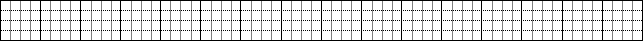 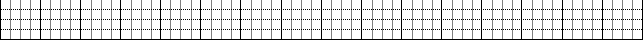 a) Viết lại thật đẹp bài thơ sau:   Cây và hoa bên lăng Bác    Sau lăng, những cành đào Sơn La khỏe khoắn vươn lên, reo vui với nhành sứ đỏ của đồng bằng Nam Bộ. Trên bậc tam cấp, hoa dạ hương chưa đơm bông, nhưng hoa nhài trắng mịn, hoa mộc, hoa ngâu kết chùm đang tỏa hương thơm ngào ngạt.
b) Gạch dưới các chữ viết sai chính tả (g/ gh, s/ x, ăn / ăng ) rồi viết  lại câu văn cho đúng : a) Bạn An thường gé vào hiệu sách gần ghốc cây đa.b) Minh xắp xếp sách vở vào cặp xách để sách tới trường.c) Điền các từ vào chỗ chấm: 
    Con người, cảnh vật xứ Lạng.................... mùi hồi. Mặt người ...................... mùi hồi. Các quả đòi quanh làng....................... mùi hồi. Những cơn gió.........................mùi hồi. Sông Kì Cùng .......................... hương hồi. Các hang động cũng ................ mùi hồi (đẫm, ẩm ướt, ủ mùi thơm, ướt, ngào ngạt, thẫm đẫm)d)  Đọc bài ca dao để điền vào ô trống tên tháng (cột A ) , tên hoạt động hoặc công việc nhà nông thường làm ( cột B ):Tháng giêng là tháng ăn chơiTháng hai trồng đậu, trồng khoai, trồng càTháng ba thì đậu đã giàTa đi ta hái về nhà phơi khôTháng tư đi tậu trâu bòĐể ta sắm sửa làm mùa tháng nămChờ cho lúa có đòng đòngBấy giờ ta sẽ trả công cho ngườiBao giờ cho đến tháng mườiTa đem liềm hái ra ngoài ruộng taGặt hái ta đem về nhàPhơi khô quạt sạch ấy là xong công.3. Nói và nghe: Trong tương lai em sẽ làm nghề gì? Em hãy viết đoạn văn ngắn nói về một nghề nghiệp mà em thích.4. Đọc mở rộng: Tìm và đọc các bài thơ nói về nghề nghiệp.AThángBHoạt động, công việc nhà nông thường làmĂn chơi (VD : Tham gia lễ hội, đi lễ chùa… )Trồng đậu, trồng khoai, trồng càBaTưSắm sửa( chuẩn bị )làm mùa ( làm ruộng trồng lúa)Mười